MAGYAR KARDIOLÓGUSOK TÁRSASÁG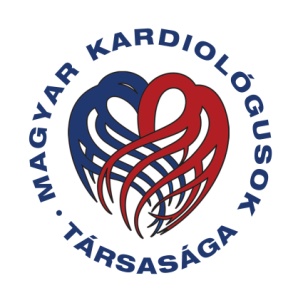                    TUDOMÁNYOS KONGRESSZUSA                                		Balatonfüred, 2015. május 6 - május 9.JELENTKEZÉSI LAPSZATELLITA SZIMPÓZIUM MEGTARTÁSÁRA………………………………………				 		……………………………………..		             dátum							           	            aláírásVisszaküldendő kizárólag elektronikus úton a Magyar Kardiológusok Társasága titkárságára a titkarsag@mkardio.org email címre legkésőbb 2015. február 15.-ig.Az adatlap letölthető az MKT honlapjáról (www. mkardio.hu)Gyógyszergyár/műszergyár megnevezése: Cím:Telefonszám:Faxszám:E-mail:Összekötő neve:Szimpózium címe magyarul:Szimpózium címe angolul(Gyógyszernév nem szerepelhet!)Üléselnökök neve:1.2.1.2.1.2.Előadók neve:Előadások címe magyarul:Előadások címe angolul:A szimpózium időtartama:Perc:  60  ;90   ;   120   Terem: 1200 fős  ; 2-300 fős  ; 80-100 fős                                Terem: 1200 fős  ; 2-300 fős  ; 80-100 fős                                A szimpózium preferált időpontja:2015. május 6.szerda délelőtt, délután2015. május 7.csütörtök délután2015. május 8.péntek délutánAz aláírók elfogadják a Magyar Kardiológusok Társasága által megküldött szimpózium szervezési feltételeket és tudomásul veszik, hogy azok áthágása az MKT-val való további kapcsolat megromlásához vezethet.Az aláírók elfogadják a Magyar Kardiológusok Társasága által megküldött szimpózium szervezési feltételeket és tudomásul veszik, hogy azok áthágása az MKT-val való további kapcsolat megromlásához vezethet.Az aláírók elfogadják a Magyar Kardiológusok Társasága által megküldött szimpózium szervezési feltételeket és tudomásul veszik, hogy azok áthágása az MKT-val való további kapcsolat megromlásához vezethet.Az aláírók elfogadják a Magyar Kardiológusok Társasága által megküldött szimpózium szervezési feltételeket és tudomásul veszik, hogy azok áthágása az MKT-val való további kapcsolat megromlásához vezethet.